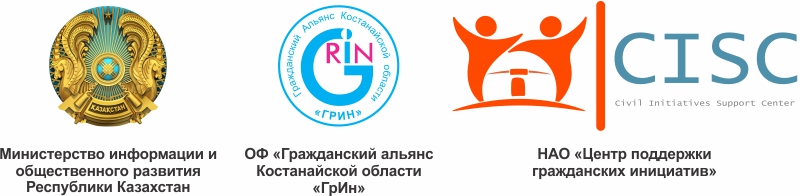 Аналитический отчет карты потребностей социальных проектов и социальных инициатив в регионе, согласованная МИОР, с участием НАО «Центр поддержки гражданских инициатив»              Проектной командой была разработана программа исследования, целью которой является анализ потребностей сельских НПО, инициативных групп и нерешенных проблем для составления карты потребностей социальных проектов и социальных инициатив в регионе.               Согласно программе исследования территориальный охват и количество запланированного охвата участников: 16 районов Костанайской области по 7 шт. - 91 шт., в Костанайском районе 9 анкет, общее количество анкет: 100 шт. - Методом социологического опроса выбрано анкетирование. - Анкетирование проводилось в Google форме Анкета включает в себя кроме личных данных: ФИО, адрес проживания, номер телефона, возраст, сфера деятельности, статус-НПО или инициативная группа,  проблемные вопросы сельской территории в сфере образования, здравоохранения, культуры, внутренней политики, развития  спорта и физической культуры), что приведет к улучшению качества жизни на селе.По результатам проведенного анализа поступивших анкет в 16 районах Костанайской области выявлена следующая картина:Всего в анкетировании приняло участие 100 респондентов.Из них Алтынсаринский район – 7, Амангельдинский район – 7, Ауеликольский район – 7, Денисовский район – 7, Джангельдинский район – 7, Житикаринский район – 7, Камыстинский район – 7, Карабалыкский район – 7, Карасуский район – 7, Костанайский район – 9, Мендыкаринский район –7, Наурзумский район – 7, Сарыкольский район – 7, Район Беимбет Майлина – 7, Узункольский район – 7, Федоровский район – 7.              Подводя итоги исследования, можно с уверенностью сказать, что во всех районах проблемы и потребности одинаковые.         	В остальных районах в сфере образования стоит острая необходимость в привлечении и созданию условий качественной жизни на селе молодых высококвалифицированных специалистов. Строительство школ и детских садов, оснащение и укрепление материально технической базы школ, создание дополнительных занятий по предметам, углубленное изучение иностранных языков, с привлечением иностранных специалистов и освобождение учителей от излишней бумажной работы.       	В сфере здравоохранения также стоит острая нехватка высококвалифицированных врачей, малый приток молодых специалистов. Необходимо создавать условия для из привлечения и желания работать на селе. Необходимо оснастить поликлиники и больницы современным оборудованием. Есть нехватка машин скорой помощи.       	В сфере культуры и досуга, для улучшения качества жизни на селе стоит открытие вечернего оздоровительного комплекса, Парк культуры и отдыха, открытие секций и кафе, детские оздоровительные центры, мини- театр, танцевальные кружки, современный Дом культуры и отдыха. Больше культурных мероприятий для повышения культуры отдыха и воспитания детей и молодежи.          	В сфере внутренней политики стоит усиление работы с молодежью и взаимодействие с другими управлениями для улучшения социальной жизни на селе: строительство дорог, улучшение интернета и мобильной связи, освещение, досуга.            В сфере спорта и физической культуры стоит развитие национальных видов спорта, открытие спортивных секций, внимание развитию массового спорта, открытие доступных спортивных площадок, оснащение спортивного инвентаря и экипировки. Открытие современных тренажерных залов.             Согласно проведенного анализа можно с уверенностью сказать, что в любой сфере есть проблемы для ее решения и включения ее в тематику малых грантов. Вместе с тем, возможно расширение тематики за счет нестандартных решений и креативных идей. Данные этого исследования лягут в основу рекомендаций уполномоченным органам для дальнейшего принятия мер.   ПредседательОФ «Гражданский альянсКостанайской области «ГрИн»								Д. Утебаева№РайонРайонный центрКоличество жителейКоличество анкет1Алтынсаринский районСело Убаганское13 846 человек72Амангельдинский районСело Амангельды16 475 человек73Аулиекольский районСело Аулиеколь42 178 человек74Денисовский район Село Денисовка18 376 человек75Джангельдинский район Село Тургай12 251 человек76Житикаринский районСело Житикара47 661 человек77Камыстинский районСело Камысты12 362 человек78Карабалыкский район Село Карабалык27 534 человек79Карасуский районСело Карасу25 258 человек710Костанайский район Село Тобыл71 157 человек911Мендыкаринский районСело Боровской27 279 человек712Наурзумский районСело Караменды10 766 человек713Сарыкольский районСело Сарыколь20 553 человек714Район Беимбета МайлинаСело Айет24 853 человек715Узункольский районСело Узунколь21 060 человек716Фёдоровский районСело Фёдоровка25 543 человек7Итого:Итого:Итого:Итого:1001Алтынсаринский район, 7 респондентовАлтынсаринский район, 7 респондентовВ сфере образованиявысококвалифицированные специалисты необходимы, приобрести оборудование для практических занятий по предметам, оснастить компьютерным оборудованием все кабинетыВ сфере здравоохраненияНеобходимость привлечения высококвалифицированных специалистов, приобретение новейшего оборудование для диагностики и лечения пациентов, необходимость стоматологической поликлиники.В сфере культуры и досугаоткрытие центров отдыха и Парков отдыха, привлечение специалистов для обучения детей и молодежи в области культурыВ сфере внутренней политикиРабота с молодежью в области религии, содействие в обеспечении занятости молодежиВ сфере спортаОткрытие спортивного комплекса для занятий национальными видами спорта, открытие спортивных площадок и приобретение инвентаря.2Амангельдинский район, 7 респондентовАмангельдинский район, 7 респондентовВ сфере образованиянеобходимо открыть дополнительные образовательные курсы для детей, привлечение высококвалифицированных специалистов.В сфере здравоохраненияулучшение условий для специалистов, оснащение поликлиники новейшим оборудованием для леченияВ сфере культуры и досугаоткрытие клуба или Дом культуры и отдыха, привлечение специалистов для занятий в арт студии.В сфере внутренней политикиулучшение работы с молодежью.В сфере спортаоткрытие спортивных залов и оснащение инвентарем, развитие зимних видов спорта.3Аулиекольский район, 7 респондентовАулиекольский район, 7 респондентовВ сфере образованиястроительство школы, улучшение качества связи телекоммуникаций, интернета и мобильной связи, развитие иностранных языков с привлечением иностранных специалистовВ сфере здравоохраненияувеличение количества машин скорой помощи, улучшение условий молодых специалистов.В сфере культуры и досугаоткрытие большего количества Парков культуры и развлекательных центров для детей и молодежи.В сфере внутренней политикисоздание общественного совета для совместной работы государственных органов и частных структур, работа с молодежьюВ сфере спортаоткрытие спортивных центров, строительство современного футбольного поля.4Денисовский район, 7 респондентов Денисовский район, 7 респондентов В сфере образованиястроительство новой школы, чтобы увеличить количество посадочных мест и отменить трех сменную систему.В сфере здравоохраненияпривлечение высококвалифицированных специалистов, приобретение современного оборудования, предоставление качественных услуг.В сфере культуры и досугаоткрытие семейных парков отдыха и центров развлечений для детей.В сфере внутренней политикиусиление работы с населением для сохранения спокойствия и правопорядка.В сфере спортапроведение спортивных мероприятий, открытие бассейна.5Джангельдинский район, 7 респондентов Джангельдинский район, 7 респондентов В сфере образованияулучшение компьютерного оснащения в школах, поддержка одаренных детей и привлечение молодых и привлечение высококвалифицированных специалистовВ сфере здравоохраненияповышение квалификации врачей, обеспечение бесплотным лекарством и приобретение современного технического оборудованияВ сфере культуры и досуганеобходимо современный дом культуры и отдыха, кружки, секции, парки отдыха.В сфере внутренней политикисоздание общественных приемныхВ сфере спортаоткрытие и реконструкция спортивных площадок6Житикаринский район, 7 респондентовЖитикаринский район, 7 респондентовВ сфере образованияповышение квалификации педагогов в условиях дистанционного обучения, улучшение качества интернета.В сфере здравоохраненияпривлечение квалифицированных специалистов, бесплатные лекарства для пенсионеров, увеличение штата врачей и медперсонала, за счет привлечения молодых специалистов.В сфере культуры и досугаоткрытие Центра культуры и отдыха, библиотеки, студий хореографии. Открытие Парка отдыха.В сфере внутренней политикиулучшить работу с молодежью в области религии.В сфере спортаНеобходим спортивный комплекс и площадки. Оснащение инвентарём и экипировкой. Проведение спортивных мероприятий.7Камыстинский район, 7 респондентовКамыстинский район, 7 респондентовВ сфере образованиязапустить дополнительные занятия по предметам, грамотные специалисты, улучшить техническое оснащение школ и интернет.В сфере здравоохраненияповышение квалификации врачей и медперсонала, обеспечение современным оборудованием и своевременной дезинфекцией.В сфере культуры и досуганеобходим кинотеатр, улучшение качества развлекательных услуг, улучшение состояния действующих парков и открытие новыхВ сфере внутренней политикиоткрытие Дом культуры и отдыха, парков.В сфере спортаоткрытие ДЮСШ, дополнительных спортивных площадок и оснащение инвентарем.8Карабалыкский район, 7 респондентовКарабалыкский район, 7 респондентовВ сфере образованияПроблема перехода на платформы онлайн местных школ.  Привлечение молодых специалистов, преимущественно мужчин-педагогов -образованных, грамотных и культурных.В сфере здравоохраненияСоциальные услугиВ сфере культуры и досугаНеобходим молодежный центр, усиление разъяснительной работы с молодежью.В сфере внутренней политикиНет предложенийВ сфере спортаотсутствие спортивного инвентаря.9Карасуский район, 7 респондентовКарасуский район, 7 респондентовВ сфере образованиянеобходимо открытие детского сада, улучшить качество обучения, привлечение высококвалифицированных специалистов.В сфере здравоохранениянеобходимость узких специалистов, современное оборудование.В сфере культуры и досугасовременный дом культуры и отдыха с новейшими технологиями, скоростным интернетом. Открытие семейных парков культуры.В сфере внутренней политикипопуляризация и вовлечение молодежи в государственные программы.В сфере спортанеобходим современный тренажерный зал, детская площадка10Костанайский район, 9 респондентовКостанайский район, 9 респондентовВ сфере образованиявысококвалифицированные специалисты, необходим интернет и мобильная связь для обеспечения дистанционного обученияВ сфере здравоохраненияквалифицированные врачи и персонал, отсутствие специалиста по УЗИ,В сфере культуры и досугапроводить больше культурных мероприятийВ сфере внутренней политикиусиление работы с молодежью.В сфере спортапопуляризация молодежи занятиями спортом и физической культурой. Помощь в приобретении спортивного инвентаря и экипировки.11Мендыкаринский район, 7 человек Мендыкаринский район, 7 человек В сфере образованияпривлечение в высококвалифицированных специалистов и усилить оснащение материально технической базы.В сфере здравоохраненияПовышение квалификации врачей, обеспечение запасов медикаментов, открытие кабинетов лечебного массажа.В сфере культуры и досугаулучшить работу с молодежью в области религии.В сфере внутренней политикинет предложенийВ сфере спортаОткрытие спортивных площадок, приобретение инвентаря.12Наурзумский район, 7 респондентНаурзумский район, 7 респондентВ сфере образованияукрепление материально технической базы школ, строительство школы, повышение самостоятельности учащихся, введение курса «Основы предпринимательства» в школе, современное техническое оснащение, улучшение интернета и мобильной связи. В сфере здравоохраненияулучшение подготовки специалистов и пополнение базы современным техническим оборудованием.В сфере культуры и досугаоткрытие вечернего оздоровительного комплекса, Парк культуры и отдыха, открытие секций и кафе, детские оздоровительные центры, мини- театр, танцевальные кружки, современный Дом культуры и отдыха.В сфере внутренней политикиработа с молодежью и взаимодействие с другими управлениями для улучшения социальной жизни на селе: строительство дорог, улучшение интернета и мобильной связи, освещение, досуга.В сфере спортаразвитие национальных видов спорта, открытие спортивных секций, уделить внимание развитию массового спорта, открытие доступных спортивных площадок, оснащение инвентарем.13Сарыкольский район, 7 респондентовСарыкольский район, 7 респондентовВ сфере образованиянеобходимость реформ в системе образования, привлечение высококвалифицированных специалистовВ сфере здравоохраненияповышение квалификации врачей и медперсонала, обеспечение современным оборудованием и своевременной дезинфекцией.В сфере культуры и досугаулучшение качества развлекательных услуг, улучшение состояния действующих парков и открытие новыхВ сфере внутренней политикисоздание общественных приемныхВ сфере спортаПомощь в приобретении спортивного инвентаря и экипировки.14Район Беимбета Майлина, 7 респондентовРайон Беимбета Майлина, 7 респондентовВ сфере образованияПривлечение молодых специалистов, преимущественно мужчин-педагогов -образованных, грамотных и культурных.В сфере здравоохраненияулучшение подготовки специалистов и пополнение базы современным техническим оборудованием.В сфере культуры и досугаулучшение работы с молодежью.В сфере внутренней политикинет предложенийВ сфере спортаразвитие национальных видов спорта, открытие спортивных секций, уделить внимание развитию массового спорта, открытие доступных спортивных площадок, оснащение инвентарем.15Узункольский район, 7 респондентовУзункольский район, 7 респондентовВ сфере образованияНеобходимость привлечения высококвалифицированных специалистовВ сфере здравоохраненияНеобходимость привлечения высококвалифицированных специалистовВ сфере культуры и досугаПарк культуры и отдыха, открытие секций и кафе, детские оздоровительные центры, мини- театр, танцевальные кружки, современный Дом культуры и отдыха.В сфере внутренней политикиУлучшение интернета и мобильной связи, освещение, досугаВ сфере спортаоткрытие ДЮСШ16Фёдоровский район, 7 респондентовФёдоровский район, 7 респондентовВ сфере образованияукрепление материально технической базы школ, строительство школы, повышение самостоятельности учащихся, введение курса «Основы предпринимательства» в школе, современное техническое оснащение, улучшение интернета и мобильной связи. В сфере здравоохранениябесплатные лекарства для пенсионеров, увеличение штата врачей и медперсоналаВ сфере культуры и досугаоткрытие вечернего оздоровительного комплекса. В сфере внутренней политикиработа с молодежью и взаимодействие с другими управлениями для улучшения социальной жизни на селе: строительство дорог.В сфере спортанет предложений